2016 Database for All Hillsboro Area Clubs & OrganizationsFor additions or corrections contact Glenn Mueller – gmueller@consolidated.net – Ph. 532-3707Alcoholics Anonymous Location - St. Agnes Catholic Parish Center - 216 E Tremont St, Hillsboro, IL 62049Regular weekly meeting  every Tuesday - 8:00 PM - 10:00 pmAmateur Radio – Montgomery County Amateur Radio emergency Corp. (AREC) 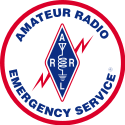 Website - http://www.w9bxr.org/President – John Stretch  Ph. (217) 827-0660 - email - w9khq@yahoo.com Treasure - Karen Presnell   Ph. (217) 324-2692 Mark Osborn  Ph.  (217) 532-3271 email  wa9sxk@consolidated.netMeeting place – Challacombe House – 2nd Wed. of each month. Field day showing equipment is June 25. Membership of about 25, yearly dues is $15 The Amateur Radio Emergency Service® (ARES) consists of licensed amateurs who have voluntarily registered their qualifications and equipment, with their local ARES leadership, for communications duty in the public service when disaster strikes. ARES’s website http://www.arrl.org/ares American Legion Post 425		Military service organization            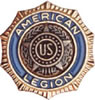 701 Maple St, Hillsboro, IL 62049Commander – Dale Walcher – Ph.(217) 594-7278Post Adjutant – Bob Fuehne – Ph. (217) 710-4313 – Email:  bob@fuehne.com Meets at Irving Century House in March and June for social – about 60 members/12 activePrograms: Honor Guard and sponsor of Boys/Girls State programPost is open to all US Service Veterans Audubon Society – see Bremer SanctuaryThe Autism Support - https://www.autismspeaks.org/resource/tasc-support-group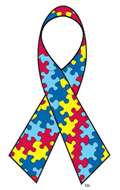 Autism (TASC)		Facebook link - The Autism Support Group Hillsboro	Lynn Sellers - (217) 556-9535 and Kim Draper - (217) 710-3598	Meet at - Hillsboro Free Methodist ChurchFund raising : Annual Autism Support Day Fundraise, this year’s is April 10, 2016 starting at noon. There will be a silent auction, bake sale, spaghetti and salad dinner for $8 and bowling. Last year raised $7000."TASC brings together families and individuals affected by Autism and other related disorders by offering support and collaboration, the sharing of resources, linkage and education. TASC also raises Autism awareness, advocacy and understanding within our school systems and local communities."	Book Club			Sharing reading experienceHillsboro Public Library - 214 School St., Hillsboro, IllinoisMeets once each month for book discussion	-  (217) 532-3055 Sharol Hayes – President -  (217) 246-8712 - cell  (217) 273-4576			Boy Scouts Troop # 377	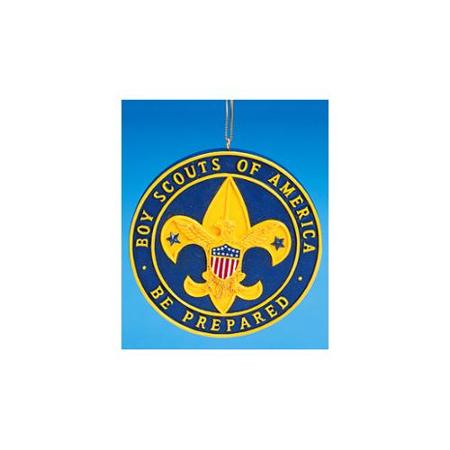 Camp Wechetoowin - Lake Drive Street, Hillsboro, IL (near Park entrance)Bruce Shelton – Scout Master – Ph. (217) 532-5941 – Email: bruaim@yahoo.com Van Naylor – Committee – Ph. (217) 532-2366 – Email: naylor@consolidated.net Meet every Tuesday from 7:00 pm to 8:00 pmMeeting place: Camp Wechetoowin, near entrance to Hillsboro Park.Website - Boy Scouts of America: http://www.scouting.org/scoutsource/BoyScouts.aspx Website - US: http://usscouts.org/advance/boyscout/bsoathlaw.asp Events: Scouting for foodCub Scout Pack # 90Location: VFW Hall - 8354 IL-127, Taylor Springs, IL 62089Pat Frisbie - Cub Scout Leader – phone (217) 320-3052Meeting time: 1st  three Mondays of each month at 6:00 pmProject: “Tree for a Vet”-  planting trees on the VFW grounds in Taylor Springs, ILBremer Sanctuary – Hickory Hills Chapter of the Illinois Audubon Society. 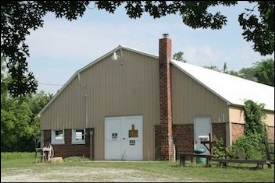 Located at 194 Bremer Ln, just north of Hillsboro, IL 62049 -  (217) 532-2339Secretary – Jerry Prater – Ph. (217) 537-3712 - email – jfprater@frontier.net News letter – Nancy Redman – Ph. 532-2189 email – noni2189@hotmail.com Website - www.bremersanctuary.org/  - For membership download the combined membership form here.Not only is it a protected area and home for scores of birds and animals in central Montgomery County, Illinois, it is also an education center and a showplace for natural areas restoration. Spring and fall are especially active times for outdoor classroom education programs for county schools. But a hard working group of volunteers is involved almost every week throughout the year working to maintain the facility and in woodland and prairie restoration activities (Plus, they welcome you to join them.) The sanctuary is open every day of the year from dawn to dusk. We ask that you respect the homes of our residents. Your dog is welcome to accompany you on walks, but please keep him (or her) leashed. ThanksCamp Wechetoowin – Known as the Boy Scout, Cub Scout, Girl Scout camp in HillsboroLocated at 719 City Lake Road Hillsboro, IL  62049The camp is available to the public to rent at a cost of $25. The cost covers the main building pavilion and outdoor area. You need to contact the Journal News; they have the keys and calendar schedule.Challacombe House
Location: 509 School Street, Hillsboro, ILWebsite: http://www.hillsboroillinois.net/services/?challacombe Chamber of Commerce – Hillsboro - Advance The Commercial, Agricultural, Industrial and Civic Interest of the City of Hillsboro and Greater Montgomery County.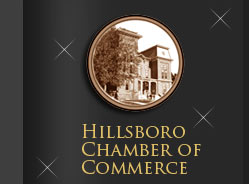 Meets at City Hall - 447 S. Main St. Hillsboro, IL 62049Lesley Pollard	  Exe Dir. -  (217) 532-3711 www.hillsborochamber.net The Chamber sponsors tournaments, scholarship dinners, and Business after Hours throughout the year in addition to hosting the annual Business and Industrial Appreciation Awards & Membership Dinner.Coffeen SeniorsPresident – Roslie Williams – Ph. (217) 710-5544Meet on the 2nd Wednesday for a carry-in lunch at the Coffeen Methodist Annex, except for three times each year when they go out for lunch.Purpose of Club – Fellowship - Program is sometimes given after lunch.Membership – Presently 28 members – Annual dues $3:00 per year.					DAR Tillson Chapter - http://ildar.org/chapters/christianatillson/index.html 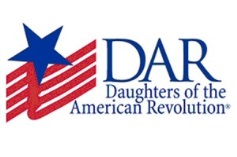 The Christiana Tillson Chapter of the Daughters of the American Revolution     Dr. Patty Whitworth – Contact Ph. (217) 246-2806 – email: pmww51@hotmail.com; Meetings are normally at the Challacombe House in Hillsboro on 1st Saturday at 10:00 am, but not always. Check website for meeting schedule.DAR is an active organization in the greater Hillsboro, Illinois area. Since 1959, our chapter has been honoring outstanding students through DAR Good Citizen awards; promoting historical preservation; honoring and supporting veterans and current members of the armed services; encouraging education; celebrating Constitution Week; participating in conservation events; and distributing our country's flag at events throughout the area.  Education Foundation – See Hillsboro Community School District #3 Education FoundationsFusion Fitness & AquaticsAddress: 1210 E Tremont St, Hillsboro, IL 62049Phone:  (217) 532-3896Hours: Monday/Thursday: 5 a.m. to 8 p.m. - Friday: 5 a.m. to 7 p.m. Saturday: 7 a.m. to  6 p.m. - Sunday: 10 a.m. to  5 p.m. Website:  http://www.fusion4life.com/ Facebook: https://www.facebook.com/FusionForLife/ Fusion Dance Center – Not a part of Fusion Fitness & AquaticsWebsite: http://www.fusiondancecenteril.com/ Hillsboro location: 1110 School St. Hillsboro, ILMailing address: 215 N. 2nd St. Greenville, Il 62246Email:  fusiondancecenteril@gmail.com – Ph. (618) 960-6006Food Pantry – See Salvation Army			Garden Club			Nancy Jones – Chairman – (217) 324-2747- nancyjones@gmail.comMeet place varies depending on interest and usually starts with a carry-in pot lunch.Dues are $10 per year – 15 members	Girl Scout Troop 6374Sarah Laurent –Leader – Ph. (217) 556-3049Brandi Christian - Co Leader – Ph. (217) 556-8576Meets every other Monday at the Fireman's Club in Hillsboro. Presently in process of going to Camp Wechetoowin, 719 City Lake Road Hillsboro, IL  62049 We are a multi-level troop and do lots of service projects, and love to earn patches.https://www.facebook.com/wechetoowin/Golden Circle (C.E.F.S.) Nutrition ProgramSouth Route 127 Taylor Springs, IL 62049Contact person – Loretta Tyszko at the Senior Center – (217) 532-3662 between 8:00 am to 1:30 pmServes lunch Monday through Friday – call for reservation the day beforeMeals on Wheels program is also managed from this location - Golden Circle HAH Junior Board		http://www.hillsboroareahospital.org/juniorboard.php 	Jessica Chappelear at Fusion - (217) 532-3896 Stephanie Ellis at HAH – Ph.( 217) 532-4213 – Email: hpets_81@yahoo.com;The Junior Board meets on a quarterly basis to plan fun-filled events and to help serve the community.The Hillsboro Area Hospital Junior Board is a service organization for young people age 9 through 16. Members learn how to conduct and be a part of organized meetings and identify leaders while planning and helping with various fun community events.Hillsboro Area Hospital Auxiliary Gift Shop		Patty Cady – Manager - (217) 532-9230We are always looking for volunteers for the Hillsboro Area Hospital Auxiliary’s Gift Shop, located near the Fusion Fitness & Aquatics lobby and adjoining Hillsboro Area Hospital.  We have 2 shifts – 9:00 – Noon and Noon – 3:00p.m.  The duties include general retail selling and you can learn the routine during a 1-on-1 session.  We stock new and ever-changing one of a kind merchandise and seasonal items.  If you’re interested, please call Linda Weiss at 217-532-4187.Hillsboro Area Hospital – Care Volunteer Group  Contact person: Rosanne Heck at (217) 532-4320The Care Volunteers meet on the 1st Tuesday of the month at 10:30 am at Tremont Ridge, located at 801 E Tremont St, Hillsboro, IL 62049 – Website: http://www.hillsboroareahospital.org/volunteer.phpProgram: If you have a kind smile, warm heart and want to make a difference in the lives of other, come join us as a Care Volunteer at Hillsboro Area Hospital.  Care Volunteers meet and greet patients and guests at the Main entrance of the hospital, and assist in escorting patients to their desired location.  On busy eye procedure days and special events, they assist with traffic control and registration.  Volunteers sign up for two hour shifts beginning at 8:00 a.m. and run through 4:00, Monday – Friday.  For more information contact Rosanne Heck at 217-532-4320.  Please give us a call; we would love to have you join our group.Hillsboro City Website: http://www.hillsboroillinois.net/ Brian Sullivan – Mayor - Phone: (217) 532-5566	Hillsboro Auxiliary Police		Reserves Supporting PoliceJeff Knodle Auxiliary Police Chief – Ph. (217) 532-2209Mike Lee Assistant Auxiliary Police ChiefHiltop Coin Club – Club founded by Ray Tuggle – Hillsboro Barber of years pastMeeting place: Challacombe House, 509 School Street, Hillsboro, IL – about 44 membersMeets on the last Wednesday of each month at 7:00 pm, followed by a coin auction and a snack.  Bill Schwappach – President – Phone (217) 652-0616 - Email: hiltopcc@yahoo.comEvents: Members collect, buy, and sell coins. Hold coin shows at different places several times a year.Hillsboro Country Club - private	Golf Course – Diner and Club Room (217) 532-2045705 City Lake Rd, Hillsboro, IL 62049Marvin Traylor – President – Ph. (217) 725-1398 Programs: Host golf tournaments, public and private meeting, banquets, receptions & card parties.  Hillsboro Community School District #3                    Location: 1311 Vandalia Road, Hillsboro, IL 62049  Website: http://www.hillsboroschools.net/ David Powell-Superintendent - Phone  (217) 532-2942 – Email: dpowell@hillsboroschools.net School Board members: Bill Clinard, President; Barbara Adams, Vice-President;  Greg Bellaver, Secretary; Matt Lentz, Earl Meier, Dean Lee, and Dan WilsonHillsboro Community School District #3 Education FoundationWebsite: http://www.hillsboroschools.net/domain/156 Kenneth (Gene) White – President – Ph. (217)246-4529; Lora Dean – VP – (217) 532-2036Earl Meier – Treasure – Ph. (217) 532-2326 – Email: emeier1@consolidated.net Jason Miller – Secretary – Ph. (217)532-3991 – Email: jmiller@national-bank.com Board members: Pam Dawson, Candi Ellington, Greg Holcomb, Denise Kistner, and Amy PattonMeets on the 2nd Tuesday of each month at the Hillsboro Country Club at noonMission: To enhance and enrich educational programs for the Hillsboro District schoolchildren by providing financial support and other resources to supplement districtwide programs and activities.Programs: Annual Fall Fundraiser for classroom supplies and Scholarships: Annual Alumni Dinner and presentation of Awardee (s). Website information: Click-on any of the 9 category listings, shown on the left side of above webpage, to highlight desired page information.4H Foundation – Montgomery County 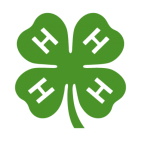 Website:  http://web.extension.illinois.edu/cjmm/montgomery4h/ Montgomery Co. 4H Clubs: http://web.extension.illinois.edu/cjmm/downloads/55197.pdf Elisha Hughes Program Coordinator – Ph. (217) 532-3941, email ehugh2@illinois.edu	Corey Daniels – President – Ph. (217) 710-2564 – Email tsttdaniels@yahoo.com For all 4H Clubs in Montgomery County and their activity, contact Elisha Hughes for a PDF printout. 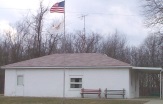 Hillsboro Fireman’s Club                  Website: http://www.hillsboroillinois.net/services/?fireman Fireman’s Club meets on the second floor of fire station on Broad St. Hillsboro, IL Fireman Club non-emergency phone # (217) 532-2417Sponsor: Christmas basket for needy families /per application request, conduct group tours to the Fire Station, give presentations to schools concerning fire prevention and safety, participate in education.Hillsboro Fireman’s old club houseNo longer used by Fireman. City rents the old club house out for events – Ph. (217) 532-5566 Location: 736 City Lake Road, Hillsboro, IL 62049Hillsboro Library Board of Directors - http://www.hillsboroillinois.net/commissions/?library Meet on the 3rd Tuesday of the month at 6:00 pm – 214 School St., Hillsboro, IL 62049  Library phone:  (217) 532 3055Hillsboro Library Book Club meets once each month for book discussion. The book of the month is chosen each monthly by the members and is generally obtained through interlibrary loan. There is no fee to be a member of the book club. For more information, please contact the library at (217) 532-3055.Hillsboro Library Pre-school programs are offered from September through May. Summer reading programs are offered from June through August. Please call the library (217) 532-3055 for dates and times.Hillsboro Ping Pong		Public	Tournament - 27th Annual - Feb. 27th 2016Mike Plunkett		Director	(217) 254-7920 Hillsboro Rotary Club - Business service club	 David Powell – President -  Ph. (217) 532-2942 – Email: dpowell@hillsboroschools.net; Meets at Moose Club for lunch – Every Wednesday – located at: 411 S Main St, Hillsboro, IL 62049Sponsorships: January - Montgomery County CEO program; April – Dinner Theater with HHS; May – Fishing Tournament, Several Scholarships awarded to HHS Seniors; 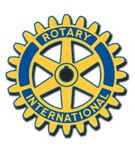 August – Old Settler’s Kiddie Parade; October – Halloween Kiddie Parade.Fund raising: Fishing TournamentRotary International is an international service organization whose stated human rights purpose is to bring together business and professional leaders in order to provide humanitarian services, encourage high ethical standards in all vocations, and to advance goodwill and peace around the world. It is a secular organization open to all people regardless of race, color, creed, religion, gender, or political preferenceHillsboro Runners ClubLeader – Shonda Ronen – phone Facebook page – Hillsboro Runners Club, ILWebsite: Journal-News article from 2012:  http://www.thejournal-news.net/sports/more_sports/hillsboro-runners-club-looking-for-members/article_459a13ac-aad2-11e1-a5e9-001a4bcf887a.html  Hillsboro Senior Club -	Age 55 or older – Dues are $2:00 per year.Meeting place at Hillsboro Senior Center on S. Route 127, Taylor Springs, ILContact person – Dave (Tiny) Andrews at the Senior Center – 532-3662 between 8:00 am to 1:30 pm.	Meets on the 4th Tuesday at 12:00 for a pot lunch or at various restaurantsAttendance usually between 30 to 40 peopleProgram or an activity after lunch Hillsboro Sports Association		League perpetuate sports1311 Vandalia Road, Hillsboro, IL 62049 Phone: (217) 532-2942 Fax: (217) 532-3137 Hillsboro Sports Complex is located on the east side of Hillsboro, just south of Hillsboro Country Club.Website: http://www.hillsboroschools.net/Page/2385 Meetings are held monthly at Beckemeyer School. Contact Matt Lenz for date and time.Matt Lenz – President – Soccer Director – Ph. (217) 371-1536 – Email: lentz@consolidaated.net Tysha Mullen – Secretary – Ph. (217) 532-6859 – Email: tmullen@consolidated.net Kyle Putnam – Treasurer – Ph. (217) 741-6958 – Email: kylehamilton@hotmail.com Paul Locks – VP & Wrestling Dir. – (217) 532-6468 – cell: 556-8599 – Email: jrtopper@hotmail.com Kyle Hacke – Hillsboro School District Liaison – (217) 532-2942 – Email: khacke@hillsboroschools.net Robbie Shipman – Special Projects/Asst. Softball – (217 825-3271 – Email: Robbie@hillersheetmetal.net Josh Anderson – Baseball/Softball Director – Ph.(217) 556-1643 – Email: jjayanderson75@yahoo.com Craig Scroggins – Football Director – Ph. (217) 710-1071 – Email: scrogginsfam4@yahoo.com Brian Meier – Boys Basketball Director – (217) 556-3186 – Email: brian_meier@hotmail.com The Hillsboro Sports Association is a non-profit organization. It is operated almost entirely with volunteer help and encourages people to volunteer their time and talent. It is the mission of the Hillsboro Sports Association to provide wholesome sports and recreation to the youth of the Hillsboro School district.Funding is through participation fees, donations and fund raisers. . . The Sporting Complex is also available for a variety of community events such as: Sertoma Circus, Fun Runs, and Annual College cross country, slo-pitch softball tourney, family picnics, etc. Hillsboro Youth Center – The ZoneLocation: 206 S. Main Street, Hillsboro, IL 62049Facebook page: The Zone (Formerly the Escape)President Shawn Huber, VP - CJ Dyas; Director - Gabby PratherOpen: Friday and Saturday evenings from 6 to 9:30 p.m. for junior high and high school students.Historical Society of Montgomery County - Preservation coalition  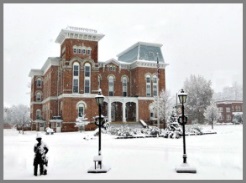 Website: http://history.montgomeryco.com/  Jeff DunnHarkey House, 305 S. Broad St. Hillsboro, IL 62049Blackman-Evan House, 904 South Main St Hillsboro, IL 62049 0 0 President - Janet Carlyle - Ph. (217) 532-5642 - Meet on 1st Monday at 7:00 pm at the Blackman-Evans houseHook n’ HornsChristy Hemken – Ph. (217) 537-3211 – christy5511@yahoo.com Indoor 25 yard shooting range in the Archery Pro-shop, Donnellson, ILSponsors archery league January through March on Tuesday evenings from 7:00 pm to 9:00 pm Honor GuardSponsored by the VFW - Post 1306 and the American Legion a- Post 425Contact person – Lee Cereny, Ph. (217) 532-6755Provide Honor Guard for Veterans Day, Memorial Day; Lead Old Settlers & Witt Labor Day Parades, plus others, Flag burning ceremony, and funerals for Veterans.Imagine Hillsboro - Website - http://www.imaginehillsboro.com/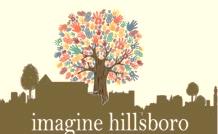 P.O. Box 234 - Hillsboro, IL 62049 President-  Chris Sherer – Ph. (217)532-5457 – Email:  hvfd681@yahoo.com Board of Directors  meet on 4th Thursday at Hillsboro Hospital blue room at 6:15 pm   Email: Imagine Hillsboro@gmail.com -  Ph. (217) 532-3711The Imagine Hillsboro Board of Directors; Chris Sherer, President; Zach Wygal, Vice President; Ann Huber, Secretary; Lesley Pollard, Treasurer; Dr. Ben Cady, Don Downs, Kathleen England, Ann Foster, John Galer, Don Karban, Penny Lynn, Doug Johnson Dr., Barbara Mulch Dr., and Merle Imler. Imagine Hillsboro is a grassroots movement made up entirely of citizens working together to make Hillsboro an even better community. The group itself exists to better coordinate volunteer efforts towards our common goals and to provide a vehicle to channel our collective energy to bear on the issues facing our town.Imagine Hillsboro has 7 committee groups: Downtown, Parks & recreation, Technology, Events & Festivals, Education, Housing, and Community volunteer/ service.Journal-News – The Journal-News – PublicationLocation: 431 S. Main St. Hillsboro, IL 62049Website: http://www.thejournal-news.net/ Email: thejournal-news@consolidated.net , Phone # (217) 532-3933Mike Plunkett – Editor - (217) 254-7920John Galer – Publisher, Ph. (217) 710-7319Knights of Columbus #4608	  	Catholic men's fraternal society 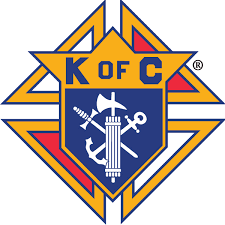 11198 Illinois Route 185, Hillsboro, IL 62049 - (217) 532-5194	Grand Knight - John Eickhoff – (217) 710-0893.Meet 1st & 3rd Monday of each month at 7:00 pm.Sponsor: Punt –Pass – Kick; Lent- Friday fish/ chicken buffet, Degree ceremonies Fund raising: Tootsie roll drive, Lodge rental, provide dinners, and Old Settlers fish standKnights of Columbus (KC’s) are a fraternal benefit society dedicated to providing charitable services, promoting Catholic education	 and referred to as “the strong right arm of the Church”. The Four Degrees given by the Order is dedicated to the principles of Charity, Unity, Fraternity, and Patriotism. The latter being the 4th Degree.								Lions Club			Secular service organization 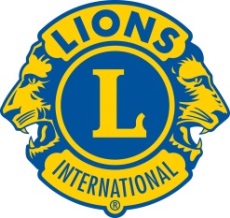 212 E Fairground Ave, Hillsboro, IL 62049 – Ph. (217) 532-2523President - Randy Leetham – Ph. (217) 851-7331 – email gandyleetham@yahoo.com Meets on the 2nd Wednesday of each month with dinner followed by a meetingLions Club International -  Website: http://www.lionsclubs.org/EN/index.php Mission: To empower volunteers to serve their communities, meet humanitarian needs, encourage peace and promote international understanding through Lions clubsPrograms: Host: Dinners, banquets, hall usage, eventsFund raising: Dinners, banquets, Hall rental, and cook-outsLuck N Buck Saddle Club - http://lucknbucksaddleclub2014.blogspot.com/  Location:  422 Rodeo Dr., Hillsboro, IL 62049President: Paul Hopley – Ph. (217) 556-0881Monthly meetings are on the 1st Wednesday, at 6 pm, at the Cook Shack on the Luck N Buck grounds.Main events: Fun Shows will be on the 3rd Friday of the month May thru October starting at 7:00 pm.Check our website blog for special events and dates. Masons - Blue Lodge Masons – Lodge #197 – dues $53 / year – 147 members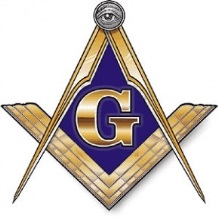 Masonic Lodge - 903 S. Main St. Hillsboro, IL 62049 Wayne Rovey – Master - (217) 851-5546 Danny Robbins - secretary (217) 369-1134 – email dtrobbins@live.com; Meeting – 1st and 3rd Thursdays – meal at 6:30 – meeting at 7:30 pm Sponsorship: Academic Bowl (Hillsboro & Litchfield), USO, Veterans DayFund raising: Spaghetti dinner (spring), Ice Cream Social (summer), Pancake breakfast (fall)Masonry is dedicated to the Brotherhood of man under the Fatherhood of God. Masons come from diverse political ideologies, varied religious beliefs and creeds, yet all believe in one God and come together as friends. Masonry focuses on individual development and growth and encourages members to become better men, better husbands, better fathers, better citizens, and gain a fraternal bond for a lifetime of friendships. http://www.jjcrowder743.com/threedegrees.html Membership is through application by men having good character and who believe in the Supreme Being.Masons - Royal Arch Masons – Lodge #197 – 41 members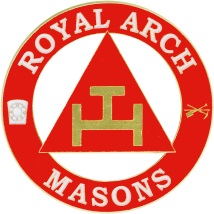 Masonic Lodge, 903 S Main St. Hillsboro, IL 62049Mike Waters - Master - (217) 851-0018Dale Marfell – Secretary – (217) 710-0631Regular club meetings 2nd Thursdays at 7:30 – 9:00 pm. Sponsorships:Fund raising:Royal Arch Masonry (also known as "Capitular Masonry") is the first part of the York Rite system of Masonic degrees. Royal Arch Masons meet as a Chapter, and the Royal Arch Chapter confers four degrees: Mark Master Mason, Past Master, Most Excellent Master, and Royal Arch Mason. https://en.wikipedia.org/wiki/Royal_Arch_Masonry  			Master Gardeners		Club of trained gardenersWebsite: http://web.extension.illinois.edu/cjmm/mg/ Andrew Holsinger  Ext. Educator  (217) 532-3941 – Email: aholsing@illinois.eduOffice location: University of IL Extension Office, #1 Industrial Park Drive, Hillsboro, IL 62049Master Gardener training: http://web.extension.illinois.edu/cjmm/mgtraining/ Meals on Wheels - Sponsored by Golden Circle (C.E.F.S.) Nutrition ProgramSouth Route 127 Taylor Springs, IL 62049Contact person – Loretta Tyszko at the Senior Center – (217) 532-3662 between 8:00 am to 1:30 pmDelivery of Meals on Wheels are supported by seven local churches and other volunteers.To volunteer help, making delivery of meals, contact Loretta Tyszko at above address & phone number.Ministerial AllianceMatt Ferguson Rev. – President - Ph. (217) 494-9291, email - pastorferguson@hotmail.com;Meets on the 4th Thursday of each month, at noon, in the conference room of Hillsboro Hospital.Comprised of Hillsboro Churches Ministers.Programs: Co-ordinates Thanksgiving Dinner at the Knights of Columbus Hall, sponsors Coats for Kids, Committee for Salvation Army store and food pantry, distribution of Meals on Wheels through sponsorship of 7 churches, provides Minister for high school Bachelorette services, furnishes the hospital volunteer Chaplin, and helps the transient traveler. 				Montgomery County Beekeepers AssociationAssociation for beekeepers and those interested in beekeepingAndy Ott217-313-6095Facebook: https://www.facebook.com/groups/1710952059171894/Meets at 7:00 PM on the fourth Thursday at Challacombe House. Montgomery County Cancer Association – (M.C.C.A.)               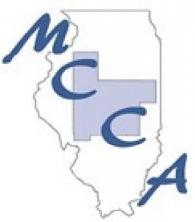 Website:  http://mccaweb.com/ Chairman -Wally Siltman - (217) 532-3176 – email ________________A non profit organization formed for charitable purposes; within the policies of MCCA.Statement of purpose link: http://mccaweb.com/purpose/ Financial Assistance link:  http://mccaweb.com/financial-assistance/ Meetings: MCCA meets the 2nd Thursday of each month (except Dec.) at 5:30 PM at the United Methodist Church in Hillsboro, IL. Contact information phone: (217) 324-2944For money raising events watch for announcements  in the Hillsboro Journal News.Montgomery County Economic Development CorporationP.O. Box 213 Hillsboro, IL 62049(217) 851-4332 email: ed@montgomerycountyillinois.orgContact: Will Shalter  Grant Writer: Lori Saathof-Huber Meetings are quarterlyMoose Lodge #1377 - Loyal Order of Moose 	 Fraternal service organization  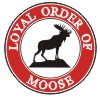 411 S Main St, Hillsboro, IL – Phone # (217)-532-3719		Paul Pershing - Gov. – Ph. (217) 532-5907Meet onPrograms:Money raising events: Hall rental and activities hosted in the diner Moose is an international organization of men and women, dedicated to caring for young and old, bringing communities closer together and celebrating life.Mooseheart - residential childcare facility founded and supported by the Moose FraternityMoosehaven - retirement community founded and supported by the Moose FraternityMontgomery County Toastmasters Club - fostering speakingTodd Austin Dr. – Ph. (217) 299-1113 – Email – draustin@royell.net Meets on 1st Tuesday from 6:45 pm to 8:00 pm – Open to the publicLocation: Fusion Center – Hillsboro Hospital, Hillsboro, IL 62049Program has one prepared speaker and a table top discussion.Montgomery Co. Art Guild			Diane Singler – Contact - (217) 851-5424			Meets on the 2nd Tuesday at St. Paul's Lutheran Church, Hillsboro, ILFacebook page - Montgomery County Art Guild, ILThe purpose of the Art Guild is to bring together local artists and supporters of the visual arts to encourage, inspire and promote art in Montgomery County.				Old Settlers Association. - http://www.hillsborooldsettlers.com/ 		 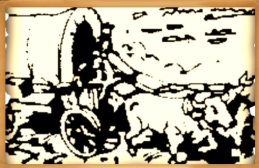 1, President ________________ phone #  _________________ email: ___________ 2, Meeting place ____________________________________ Meeting time ______The dates for the 2016 Old Settlers Celebration have been set! The Country Fair, Car Show, Turtle Race, and Dog Show will take place on Sunday, July 31st. The Queens Parade and coronation will be held on Wednesday, August 3rd. The Kiddie Parade and Big Parade will be on Thursday, August 4th. For special timing of events refer to the Website shown above.University of Illinois Extension #1 Industrial Park Dr. Hillsboro, IL 62049(217) 532-3941PAWSWebsite: http://www.mcpawscare.org/ Contact: Ph. (217) 313-3015 – Email: pawscare@hotmail.com Location: 300 School St. Hillsboro, IL 62049Volunteers needed – Please sign up on their website listed above. Help needed to transport cats and dogs, help us with fundraising, and to setup and work mobile adoptions.Retired Teachers – Montgomery Co.. Retired Teachers  Association 	Richard Lyons	 - President – Ph. (217) 825-6697	Rotary International	 - See Hillsboro Rotary Club .	Salvation Army		Society to help the needy           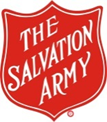 237 S Main St, Hillsboro, IL 62049 Phone: (217) 532-5059Kathie Gonet – Manager (217) 532-5059Programs: Food Pantry and others – See Ministerial Alliance				SERTOMA – Hillsboro Breakfast Sertoma Club             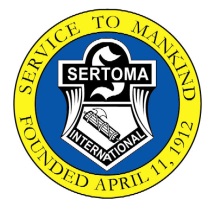 President - Terry Bone (217) 534-6285 - temlbone@hotmail.com Meets every Tuesday morning at the Moose Club for breakfast at 7:00 am. Membership Data Base - 35 (most are active) of talented individuals – invitation openQuarterly dues $37.50 – 501c (3) – Has liability insurance for eventsSponsorships: Scholarship, Education Foundation, Service to Mankind Banquet, Speech & Hearing Programs: Post Prom, City Easter Egg Hunt, Library, Coats/shoes/socks, Food Pantry, Angel Tree, etc Fund raising: Cook Outs, Poinsettia drive, Kelly Miller Circus, 50/50 Drawing and othersSertoma International www.sertoma.org   SERTOMA is Service To MankindSewing for Missions Group – Started in 2010Leader – Cheryl Randel – Ph. (217) 594-2426 to leave a message.Meet on most Tuesdays at the Witt United Methodist Church, 213 N 2nd St, Witt, IL 62094Everyone is welcome to stop by the church and see what’s going on with the sewing group.Membership/attendance various depending what’s going on.Projects: Just completed a truck load of finished children’s hospital gowns to the Midwest Mission Distribution Center (MMDC) in Chatham, IL. To date the group has provided over 9000 sewing articles.	Sew & Show - Sewing & Quilting group	Barb Johnston	 - Ph. (618) 526-6018   -  aquiltntyme@outlook.com Carolyn Cerven Sec. – Ph. (217) 533-4502 – carolyncerven@yahoo.com Becky Gonzalez * Ph. (217) 532-6747 – quilttraveler@yahoo.com Meets 1st Tuesday at 6:30 pm - St. Paul’s Lutheran Church; 103 N Main St, Hillsboro, IL 62049Quilting programs – Quilting & apparel projects for charityMembership 40 fairly active quilters with membership Data BaseSherwood Forest Camp Ground – Hillsboro City ParkFacebook Page: Sherwood Forest Campground – Phone:  Located: 920 City Lake Road, Hillsboro, IL. 62049Campground Co-Host: Joe & Vena Millburg and Thad & Kelly Cadie - (217) 532-5211Park Superintendent - Jim May - Hillsboro Parks Office: (217) 532 6778Shoal Creek Ducks Unlimited Chapter #187– www.ducks.org/               Beau Elam – Chapter Chairman - Ph. (217) 622-8883 – email onemorecast@consolidated.netContact members: Dick Elam, Roger Fath, Dustin Claxon, Luke/ Reid Cerutti, Caleb Randle, Matt FullerMeets at Taylor Springs Fire Department on a Sunday evening as needed. Sponsors: IDNR Hunter Safety Course at Coffeen and others 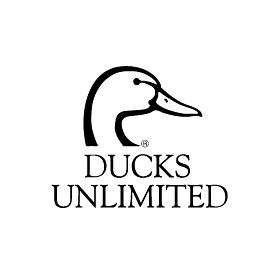 Website -www.montgomerycountyhuntersafety.com Email - montgomerycountyhuntersafety@gmail.com	Fund raising: In March - Shoal Creek 30th Annual Banquet at KC Hall in Hillsboro.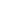 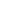 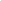 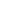 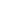 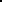 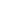 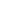 Ducks Unlimited is the world's leader in wetlands and waterfowl conservation comprised of like-minded sportsmen consisting of over100’s chapters in Illinois alone.Membership of 20 is interested in a fitting community projectShoal Creek ABATE Chapter – Montgomery Co. Motor Cycle Club			Website: http://shoalcreekabate.org/ 	Shoal Creek A.B.A.T.E., Montgomery Co. Chapter Inc, is a non-profit organization that allows all riders to unite in A Brotherhood Aimed Toward Education.Sports Association – See Hillsboro Sports AssociationStanding Against Addiction and Drugs (SAAD)Local support group for those facing drug addiction and their loved ones.Pam Scott(217) 556-6098Hyawatha99@yahoo.comShannon Tester(217) 852-0192shannontester3@gmail.comWebsite: http://www.standingagainstaddictionanddrugs.com/Facebook: https://www.facebook.com/groups/920808764709291/			Suicide Outreach & Support (SOS)	see Facebook page  Brandi Young - Suicide Prevention & Awareness auditor Brandi Young	- Phone contact (217) 313-4021, Email:  sos_4life@yahoo.com Public:	Meet at the Zone in Hillsboro, ILMission: To educate and spread suicide prevention & awarenessWebsite: http://afsp.org/find-support/ive-lost-someone/survivor-outreach-program/ The Zone – See Hillsboro Youth CenterVFW Post #1306– Veterans of Foreign WarsLocation: 8354 IL-127, Taylor Springs, IL 62089Commander – Kenny Marsh – Phone: (217) 710-0900Meet on the 1st Wednesday at 7:00 pmWebsite: http://www.vfwfoundation.org/ Facebook page – Taylor Springs VFW – Lodge phone: (217) 532-3241Sponsor: Cub Scouts Pack 90Host: Bingo every Thursday night at 6:30 pm., Hall rental for public/private eventsWeight Watchers in HillsboroWebsite: http://www.mystore411.com/store/view/24540388/Weight-Watchers-HILLSBORO Location: Calvary Baptist Church, Round Tree St. & Fairground Ave., Hillsboro, IL 62049 Meet every Monday at 9:30 am.Alcoholics Anonymous Women Meeting 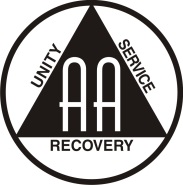 Location - United Methodist, 537 Rountree Street, Hillsboro, IL 62049Women Only Meeting held weeklyMeetings held every Saturday from 9:00 am to 10:30 am.